Viking Flipped Lesson QuestionsWhat part of Northern Europe did the Vikings originate from?What three present-day countries make up this area?Why were fjords (bays or inlets) significant to the Vikings?Because their homeland had cold, long winters, steep mountains, and dense forests, Vikings were unable to ________________, so they left home to go on raids. The word “Berserker” means:Viking womenThe fiercest Viking warriorsThe insane VikingsA group that the Vikings foughtViking leaders were called ______________________Circle ALL of the responsibilities or opportunities that Viking women had. There may be more than one answer. Taking care of the home and children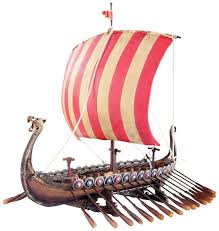 Attending public meetingsGrowing plants for medicineOwning propertyGoing on raidsName three features of the Viking Longship’s design.Erik the Red founded ___________________, which was an icy wasteland.Leif Erikson founded Vineland, which today is the country ___________________. Using the map or the video, tell which group of Vikings (the Norwegians, the Danes, and the Swedes) raided or settled in the following countries. 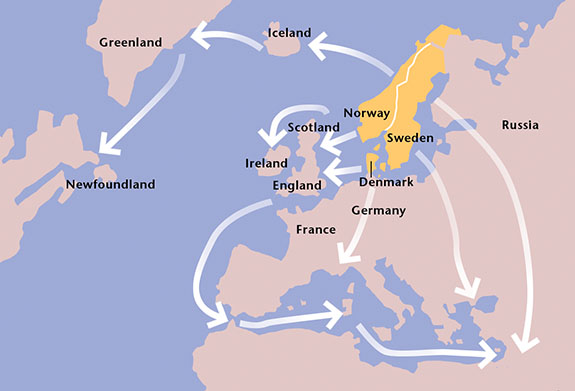 The _________________ went East to Russia and then South to the Black Sea.The _________________ went West to Iceland, Greenland, and Newfoundland (Canada)The _________________ went to West/South to England, Germany, France, and ItalyName one influence that the Vikings had on the rest of the world.